Nasir Email: nasir.310126@2freemail.com Summary of Educational QualificationMarch 2008	:	Bachelor Degree from Gomel University D.I Khan (KPK) Pakistan.May 2006	:	F.A from Board of Intermediate & Secondary Education (KPK) Pakistan.March 2006	:	Diploma in Fiber Optics from Telecom Foundation, Islamabad, Pakistan.Nov 2003	:	SSC Board of I & S Education Bannu (KPK) Pakistan.Career Objective:Challenging position in a dynamic organization with opportunities of career and personal advancement in keeping with my qualifications and work experience and to contribute toward the progress of the reputed prospective institution concerned and I want to be on a platform where my initiative, creativity and enthusiasm to explore the unknown will be entertained.                     Professional Experience in IT & Telecom:Alcatel – Lucent U.A.E. (DUBAI) (ISP & OSP) Aug 2014 – Feb 2016. Etisalat   U.A.E. (DUBAI) (ISP & OSP) Dec 2010 – Aug 2014. Naya Tel  -  PAKISTAN  Technician . Dec 2005 - July 2006.    Alcatel – Lucent: Designation: Field Engineer (Aug 2014– Feb 2016)KEY SKILLS AND COMPETENCIES:Experience of interpreting specifications and preparing technical proposals. Ability to multi-task in a demanding engineering environment. Preparation of B.O.Q/estimates.A strong track record in delivering projects on time and within budget.  Resolving complex technical issues and coming up with fast efficient solutions. Managing projects from conception, pre-production through to completion. Providing technical support to the project team and wider regional teams. Responsible for overseeing the review, initiation and execution of contracts. Managing project budgets and keeping costs down. Overseeing the maintenance of projects after completion. Responsible for the completion of all documentation. Producing Test Plans and reports. Prepare contract documentation for procurement services and materials. Evaluating tenders and providing recommendations. Liaising with customers on a regular basis to ensure the successful design and manufacture of products to agreed budgets and time frames.          ENGINEERING SUPERVISORSupervision of OSP/ISP Engineering Installation.Physical Survey of Sectors.Responsible for Outside Cabling, And Material Submissions.Execution of New Project.Installation of Cabinets Indoor, Outdoor FDH Changeover and Reallocation Jobs.Quality Inspection.OTDR Testing (ANRITSU & ExFo MT 600)QUALITY ASSURANCE: After Completion of the Contractor Projects Check the Quality, Indoor/Outdoor FDH Installations, Exchange Terminations, Cabinet Terminations, All Underground Joints, Overhead Joints, Splicing and Cable Marking as Per Etisalat Standard.         Civil work.Responsible for supervision of contractors that follows the terms and conditions of contract.On-site installation supervision. Responsible for the Quality activities pertaining to operation and maintenance have been scheduled an executed as per plan. Responsible for the duct bank, manhole, JRC 4 -14-12 network that supports the external cabling and the raceway system within facilities that support the internal cabling. Respond to all Contractors Supervision. Initiate and conduct all necessary coordination and design meetings and prepare the necessary minutes. Prepare all necessary reports. Prepare required Potential Change Orders and Design Change Requests as necessary.              Job Responsibilities: Testing and implementation. OLT/XODF/ODF patching and testing.Experience in installation of optical transport equipment of known vendors like Huawei, Alcatel Lucent, Zone,Installation, commissioning and testing of OLT, Cards, sites migration    Building Survey, installation of Drop Cable indoor (FOC)Supervision of Installing Fiber Optics & Connection           Handled technical implementation of Private Branch Exchange (PBX) switchboards. Ensured that the communication links are working. Tested connections and voice clarity. Installed power systems, alarms, and cables. Network configuration and IP standards (DHCP, STATIC.Providing technical support to a wide range of users – internal and externalManaging network IP addresses on routers and DHCP server Configuration and Fault Rectification of Linksys IAD, MediaTrix (4116, 4124) PABX.Installation of RGW (Residential Gateway-DSL1215FUN.Install, configure, and operate local and wide area networksDealing with all the Managerial Issues related to LAN.Documentation related to inventory and Visio based network diagrams.Oversee installation, maintenance, and troubleshooting of end user workstation hardware, software, and peripheral devices.Testing of fiber optic cables from telephone room to user endTroubleshooting of all kinds of faults. 	Technical Support to the GPON Technology Customers.Configuring Wireless N routers(Aztech ,DLink,Gigaset, LinksysConfiguration of Optical Network Terminal (ONT) configuration and Troubleshooting ZHONE (2520, 5114, 2424) Hawaii (OT928, OT550, HG851, HG851A, HG8240.Working on GPON, FTTH Projects in Abu Dhabi. Performing Structuring Cabling, In-Door Cabling, LAN Cabling, UTP Cable Cat-5, Cat-6Patching of FDH by connecting patch cords.Software and others:  Microsoft Office Suit (up to XP), Ant viruses, Remote connectivity software’s, & Adobe Acrobat Professional etc.         EXTRA SKILL OSP:                                      Designation:  Fiber Optic Cable Jointer:Having good hands-on experience on following equipmentSumitomo 39S Type. 66R Splicing machineFujikura 30S, 60S, 80 S ,60R splicing machineANRITSU & ExFo MT 600 OTDR.  Testing. Pulling of tied buffer single and two fiber cable from villa joint box TheUse Live Link, for As Built Drawings Site Survey, Cable pulling (Out Door (1F to 200F)Prepare Site Diaries, Reconciliation, Coordination with Region StaffInstallation of both rack Mount and Wall Mount ODFTesting for Connector Losses, Splice Losses, Joint LossesDistance/per Km loss preparation/splicing of uncrack tray for 24 fiber ,Termination using 8F fan-out- cord. 4F fan-out ,and PigtailFixing of trucking and flexible PVC Pipes/Conduits Installation of,Patching of Fiber Optic Patch Cords Both Single Mode & Multi-ModeInstallation of 2F Drop Cable Fiber, E-Connector/Fast ConnectorUnderstand cable lying of 8,16,24,48,100,200,300 fiber cableThrough planed and single line map.Worked on 8F.16F,24F,48F,100F.200F,300F. MAJOR PROJECTS OF ETISALAT :              Jumeirah          Dubai 1, 2, 3         126H GPON Um Saqem        Dubai 1, 2, 3        126H GPON Al Rashidiya      Dubai                  126H GPON Team (K)        Sharjah                   180H GPON           Team (K)        Sharjah                   206H             LD                  (All U.A.E Etisalat Exchanges) A L CATEL - LUCENT  GPON:            Arabian Ranches         Dubai                GPON (2014)           Marina                         Dubai                GPON (2015)          Sports City                   Dubai                GPON (2015)          AL RAHA             ABU DHABI          GPON & Wi-Fi (2015)Computer Proficiency :Microsoft Office, Exal . Power Point, Out Look,Basics HardwareWindows 2000, XP, Vista, Window 7 starter, Window Basic 7, Window Black.Driving License Details:Issue Date                          :    16/03/2009     Expiry Date   :    15/03/2019Personal Information:Birth Date       : 23/4/1987Birth Place      : Bannu PakistanStatus              :  Married Nationality      : PakistaniLanguage        : Pashto, Urdu, English, Hindi, Arabic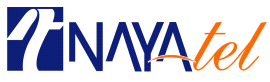 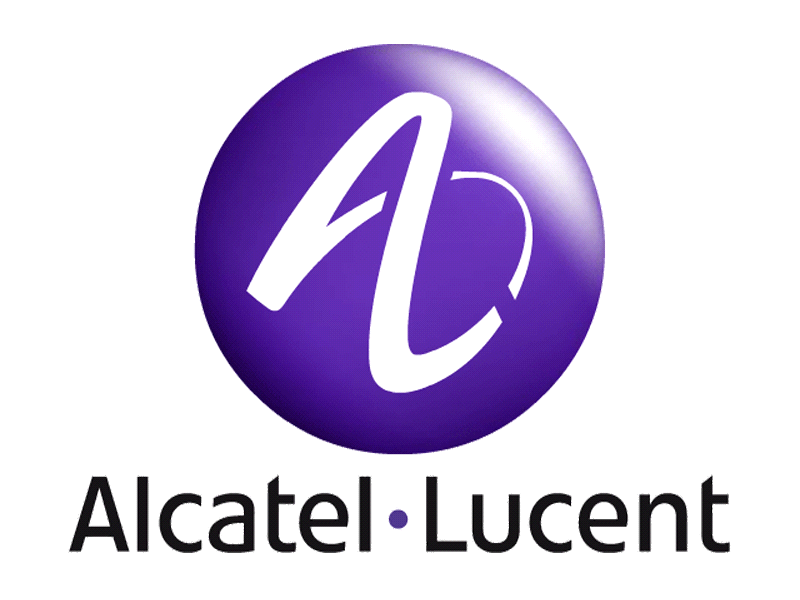 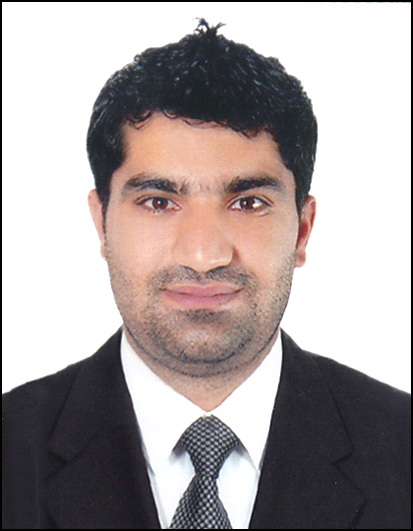 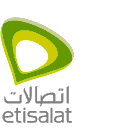 